Уважаемые коллеги!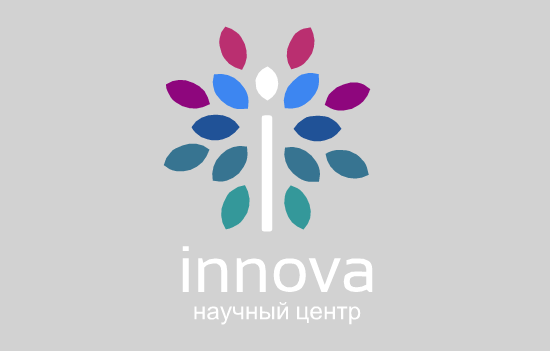 Приглашаем принять участие в конференциис публикацией в печатном сборнике научных трудов, размещение сборника на платформе РИНЦ
XLI Международная научно-практическая конференция: «ФУНДАМЕНТАЛЬНЫЕ НАУЧНЫЕ ИССЛЕДОВАНИЯ»(Россия, город-курорт Анапа, 15 октября 2021 г.)Форма проведения: заочная, без указания формы проведения в сборнике статей;Язык: русский, английский.Шифр конференции: ФНИ-41.1. Физико-математические науки                                       13. Педагогические науки2. Гуманитарные науки	14. Медицинские науки3. Химические науки	15. Фармацевтические науки4. Биологические науки	16. Ветеринарные науки5. Геолого-минералогические науки	17. Искусствоведение6. Технические науки	18. Архитектура7. Сельскохозяйственные науки	19. Психологические науки8. Исторические науки	20. Социологические науки9. Экономические науки	21. Политологические науки10. Философские науки	22. Другие науки11. Географические науки12. Юридические наукиЖелающие принять заочное участие в конференции (с публикацией в печатном сборнике научных трудов) должны до 15 октября 2021 г. направить на электронный адрес: info@innova-science.ru:а) статью, оформленную в соответствии с требованиями и образцом;б) регистрационную карту участника с расчетом стоимости;в) отсканированную (сфотографированную) квитанцию.Файлы следует назвать по фамилии (например: Иванова И.И. - статья, Иванова И.И.-регистрационная карта, Иванова Л.П.-квитанция). В теме письма укажите шифр конференции ФНИ-41. При получении материалов Оргкомитет в течение 1 рабочего дня отправляет на адрес автора письмо с подтверждением получения материалов. Участникам, не получившим подтверждения, просьба продублировать материалы либо связаться с Оргкомитетом.Публикация статей будет осуществляться только после оплаты организационного взноса. Обязательно присылайте по электронной почте скан-копию документа, подтверждающего оплату!При необходимости выдается справка о принятии статьи к публикации. Печатные экземпляры направляются в течение 10 рабочих дней после проведения мероприятия заказной бандеролью с номером отслеживания. Услуги предоставляются Почтой России.3. Электронный диплом и программа конференции высылается каждому участнику – Бесплатно.Последний день подачи заявки: 15 октября 2021 г.  (включительно).   Наша цель – чтобы Ваши работы как можно быстрее приобрели официальный статус в научной сфере. В этой связи электронный сборник научных трудов (PDF версия) публикуется на сайте и рассылается авторам в течение 2 дней со дня проведения конференции. Срочные статьи публикуются и размещаются на сайте в течение 1 дня, с момента поступления материалов. Стоимость срочной публикации приведена в разделе «Организационный взнос» информационного письма.Сборнику будет присвоен международный книжный номер ISBN.Информация об опубликованных статьях будет размещена на платформе научной электронной библиотеки (РИНЦ). Договор № 2341-12/2017К от 29.12.2017 г.Статья, заполненная регистрационная карта с расчетом стоимости и копия квитанции об оплате организационного взноса направляется в электронном виде электронной почтой на адрес: info@innova-science.ruСтатьи должны быть выполнены в текстовом редакторе MS Word и отредактированы строго по следующим параметрам:объем статьи не менее 5 страниц,язык – русский, английский,размер страницы – А 4, ориентация листа – книжная,Шрифт «Times New Roman», размер - 14,междустрочный интервал - полуторный (1,5 строки),выравнивание по ширине страницы,Поля страницы: Верхнее – 2 см.; Нижнее – 2 см.; Левое – 2 см.; Правое – 2 см.,абзацный отступ - 1,25 см,Не допускается:использование постраничных ссылок;шрифт в таблицах и на рисунках менее 11 пт;Названия и номера рисунков должны быть указаны под рисунками, названия и номера таблиц - над таблицами. Таблицы, схемы, рисунки и формулы не должны выходить за поля.Статья обязательно должна содержать список литературы. Оформляется в соответствии с ГОСТ Р 7.0.5-2008. Сноски на литературу оформляются в квадратных скобках в порядке упоминания в тексте. В начале статьи указывается УДК (выравнивание по левому краю) можно найти на сайте: http://teacode.com/online/udc.Название печатается прописными буквами, по центру, без переносов. Ниже строчными буквами Фамилия Имя Отчество автора (ПОЛНОСТЬЮ). На следующей строке указывается информация об ученой степени, ученом звании или должности автора. На следующей строке – место работы каждого автора. Если авторов статьи несколько, то информация предоставляется о каждом авторе. Сокращения не допускаются!Внимание! Научный руководитель не считается соавтором статьи и не будет отображен в содержании сборника (В РИНЦ БУДЕТ ОТОБРАЖЕН КАК НАУЧНЫЙ РУКОВОДИТЕЛЬ).Далее, через пробел аннотация и ключевые слова (выделяется курсивом). Далее – текст статьи. Ссылки на литературу в квадратных скобках [1, с. 5].Далее, через пробел список литературы.Оригинальность статьи по системе http://www.antiplagiat.ru должна быть не менее 65 %.Пример оформления статьи приведен в Приложении 1.Регистрационная карта участника с расчетом стоимости подлежит обязательному заполнению всех полей карты и направляется в электронном виде вместе со статьей и копией квитанции об оплате организационного взноса на электронную почту: info@innova-science.ruРеквизиты для перечисления организационного взноса представлены на сайте http://innova-science.ru в разделе «Оплата».Контактная информация:Наш сайт: http://innova-science.ruЕ-mail: info@innova-science.ruТел.: 8-800-201-62-45; 8 (861) 333-44-82; Если у вас остались вопросы - напишите нам!                                                                                                                                        ПРИЛОЖЕНИЕ 1ОБРАЗЕЦ ОФОРМЛЕНИЯ СТАТЬИУДК 336ЭКОНОМИЧЕСКАЯ СУЩНОСТЬ ДЕБИТОРСКОЙИ КРЕДИТОРСКОЙ ЗАДОЛЖЕННОСТИСоколова Елена ВасильевнаДанильчук Елена ИвановнамагистрантыНаучный руководитель: Иванова Лариса Борисовна,к.э.н., доцентФГБОУ ВО «Кубанский государственный аграрный университетимени И. Т. Трубилина», город КраснодарАннотация. В статье изучена экономическая сущность дебиторской и кредиторской задолженности, в частности рассмотрены различные точки зрения авторов по данному вопросу. Изучена классификация дебиторской задолженности, и рассмотрен состав кредиторской задолженности. The article examines the economic nature of receivables and payables, in particular, the various points of view of the authors on this issue. The classification of receivables has been studied, and the composition of accounts payable has been reviewed. Ключевые слова: дебиторская задолженность, кредиторская задолженность, бухгалтерская отчетность, классификация задолженности, бухгалтерский учетKeywords: accounts receivable, payables, financial statements, debt classification, accountingВся финансово-хозяйственная деятельность организаций состоит из обязательств, которые подлежат исполнению. Обязательства организации состоят из дебиторской и кредиторской задолженности, которые являются объектом бухгалтерского учета. В соответствии с п. 1 ст. 307 Гражданского кодекса Российской Федерации понятие обязательства трактуется следующим образом: «В силу обязательства одно лицо (должник) обязано совершить в пользу другого лица (кредитора) определенное действие, как то: передать имущество, выполнить работу, уплатить деньги и т.п., либо воздержаться от определенного действия, а кредитор имеет право требовать от должника исполнения его обязанности» [1]. Дебиторскую задолженность можно классифицировать по критериям (таблица 1).Таблица 1 – Экономическая выгода при применении инвестиционного налогового вычетаК кредиторской задолженности второй группы относятся:задолженность по различным платежам в бюджет;задолженность по платежам в фонд социального страхования, пенсионный фонд, фонд медицинского страхования;задолженность страховым компаниям по заключенным договорам имущественного и личного страхования;обязательства по выплате дивидендов;задолженность по операциям некоммерческого характера [6; 112].Сумма инвестиционного вычета текущего периода должна укладываться в лимит, его ввели, чтобы налог в региональный бюджет нельзя было обнулить. Регион должен получить не меньше, чем сумма налога исходя из ставки 5 процентов. Лимит рассчитывается следующим образом (рис. 1):Рисунок 1 – Схема расчета лимита в целях примененияинвестиционного налогового вычетаСрок исковой давности начинает исчисляться по окончании срока исполнения обязательств, если он определен или с момента, когда у кредитора возникает право предъявить требование об исполнении обязательства.Список литературы1. Дементей, Т. Н. Бухгалтерский учет: учеб, пособие / Т. Н. Дементей. - М.: ИНФРА-М. - 2009. - 746 с.2. Домбровская, Е. Н. Бухгалтерская (финансовая) отчетность: учеб, пособие / Е. Н. Домбровская. - М.: ИНФРА-М. - 2008. - 288 с.3. Жминько, С. И. Финансовый учет на предприятиях: Учет денежных средств; Учет расчетных операций; Учет кредитов и займов: учеб. пособие / С. И. Жминько. –  ISBN 5-222-00694-8, 2008. – 448 с.4. Заббарова, О. А. Составление бухгалтерской отчетности организации: учеб, пособие / О. А. Заббарова. - М.: КноРус. - 2009. - 256 с.Внимание! Научный руководитель не считается соавтором статьи и не будет отображен в содержании сборника (В РИНЦ БУДЕТ ОТОБРАЖЕН КАК НАУЧНЫЙ РУКОВОДИТЕЛЬ). Секции конференцииУсловия опубликования статьиТребования к оформлению материалов Регистрационная карта участникаРЕГИСТРАЦИОННАЯ КАРТА УЧАСТНИКАРЕГИСТРАЦИОННАЯ КАРТА УЧАСТНИКАРЕГИСТРАЦИОННАЯ КАРТА УЧАСТНИКАРЕГИСТРАЦИОННАЯ КАРТА УЧАСТНИКАФамилия, имя, отчество(Ф.И.О. всех авторов полностью)Автор 1Автор 2Автор 2Студент, магистрант, аспирант (нужное указать) Ученая степень, ученое звание (если имеется)Должность всех авторов (если имеется)Место работы или учебы всех авторов (полностью)Название конференцииСекция конференции (обязательно)Наименование статьиКоличество страницE-mailТелефон мобильныйПочтовый адрес (для печатного сборника, диплома, благодарности)Кому:Куда:Откуда Вы узнали про конференцию? (Нужное поле выделить)- e-mail рассылка- e-mail рассылка- e-mail рассылкаОткуда Вы узнали про конференцию? (Нужное поле выделить)- реклама на сайте конференций http://www.konferencii.ru/- реклама на сайте конференций http://www.konferencii.ru/- реклама на сайте конференций http://www.konferencii.ru/Откуда Вы узнали про конференцию? (Нужное поле выделить)- реклама в соц. сетях- реклама в соц. сетях- реклама в соц. сетяхОткуда Вы узнали про конференцию? (Нужное поле выделить)- другое: - другое: - другое: РАСЧЕТ СТОИМОСТИ:РАСЧЕТ СТОИМОСТИ:РАСЧЕТ СТОИМОСТИ:РАСЧЕТ СТОИМОСТИ:Организационный взнос (статья не менее 5 страниц, 90 руб. за страницу)Печатный сборник оплачивается отдельно (по запросу)Организационный взнос (статья не менее 5 страниц, 90 руб. за страницу)Печатный сборник оплачивается отдельно (по запросу)Организационный взнос (статья не менее 5 страниц, 90 руб. за страницу)Печатный сборник оплачивается отдельно (по запросу)Электронный диплом участника конференцииЭлектронный диплом участника конференцииЭлектронный диплом участника конференцииБесплатноПрограмма конференции (электронная) Программа конференции (электронная) Программа конференции (электронная) БесплатноЭлектронный сборник научных трудовЭлектронный сборник научных трудовЭлектронный сборник научных трудовБесплатноСрочная публикация статьи (статья не менее 5 страниц, 250 руб. за страницу) Публикация в течение 1 дня (по запросу)Срочная публикация статьи (статья не менее 5 страниц, 250 руб. за страницу) Публикация в течение 1 дня (по запросу)Срочная публикация статьи (статья не менее 5 страниц, 250 руб. за страницу) Публикация в течение 1 дня (по запросу)Справка о принятии статьи к публикации – 90 руб. (по запросу)Справка о принятии статьи к публикации – 90 руб. (по запросу)Справка о принятии статьи к публикации – 90 руб. (по запросу)90 руб.Печатный сборник научных трудов (1 шт. – 550 руб.) (по запросу)Печатный сборник научных трудов (1 шт. – 550 руб.) (по запросу)Печатный сборник научных трудов (1 шт. – 550 руб.) (по запросу)550 руб.Печатный диплом участника конференции (по запросу)Печатный диплом участника конференции (по запросу)Печатный диплом участника конференции (по запросу)190 руб.Благодарность научному руководителю (электронная) (по запросу)Благодарность научному руководителю (электронная) (по запросу)Благодарность научному руководителю (электронная) (по запросу)90 руб.Благодарность научному руководителю (печатная) (по запросу)Благодарность научному руководителю (печатная) (по запросу)Благодарность научному руководителю (печатная) (по запросу)190 руб.Доставка оплаченных печатных экземпляров по России Доставка оплаченных печатных экземпляров по России Доставка оплаченных печатных экземпляров по России БесплатноДоставка оплаченных печатных экземпляров за пределы России Доставка оплаченных печатных экземпляров за пределы России Доставка оплаченных печатных экземпляров за пределы России 700 руб.ИТОГО к оплатеИТОГО к оплатеИТОГО к оплате                               Руб.Организационный взносПубликация 1 страницы статьи (статья не менее 5 стр.)Печатный сборник оплачивается отдельно (по запросу)90 руб.90 руб.Электронный вариант сборникаБесплатноБесплатноЭлектронный диплом участника конференцииБесплатноБесплатноПрограмма конференции (электронная)БесплатноБесплатноПечатный сборник научных трудов 550 руб. (по запросу автора)550 руб. (по запросу автора)Печатный диплом участника конференции190 руб. (по запросу автора)190 руб. (по запросу автора)Срочная публикация статьи в течение 1 дня (не менее 5 стр.)250 руб. за страницу (по запросу автора)250 руб. за страницу (по запросу автора)Справка в электронном виде о принятии статьи к публикации90 руб.90 руб.Благодарность научному руководителю (электронная) 90 руб. (по запросу автора)90 руб. (по запросу автора)Благодарность научному руководителю (печатная)190 руб. (по запросу автора)190 руб. (по запросу автора)ПересылкаПо РФПо СНГ и за рубежПечатного сборника, диплома, благодарностибесплатно700 руб.БУДЕМ РАДЫ ВИДЕТЬ ВАС В ЧИСЛЕ НАШИХ АВТОРОВ!ПоказательОрганизация применяет инвестиционный вычетОрганизация начисляет амортизациюСумма амортизации по основному средству-21621,62 (800000 : 37 мес. × 1 мес.)Сумма инвестиционного вычета720000 (800000 × 90 %)-Прибыль3000000 (20000000 – 17000000)2978378,38 (20000000 – (17000000 + 21621,62))Лимит для инвестиционного вычета360000 ((3000000 × 17 %) – (3000000 × 5 %))-Налог на прибыль в региональный бюджет150000 ((3000000 × 17 %) – 360000)506324 (2978378,38 × 17 %)Сумма, на которую можно уменьшить налог в федеральный бюджет80000 (800000 × 10 %)-Налог на прибыль в федеральный бюджет10000 ((3000000 × 3 %) – 80000)89351 (2978378,38 × 3 %)Экономия на налоге на прибыль за счет вычета (амортизации)440000 (80000 + 360000)4324 (21621,62 × 20 %)